An wen kann ich mich bei Sorgen wenden?
Anlaufstellen für Kinder, Jugendliche und ihre Eltern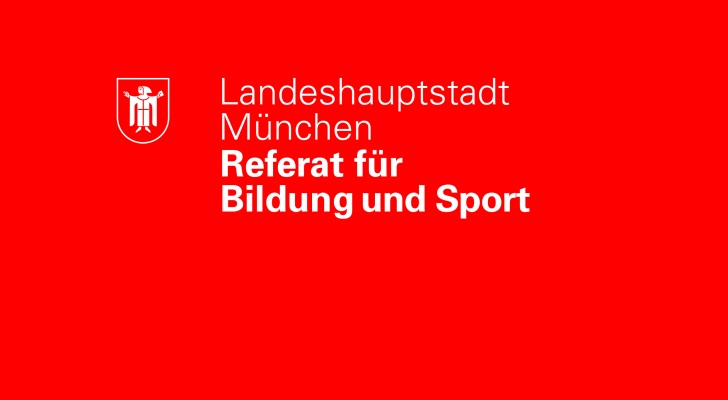 Wer ist für mich zum Reden da? An meiner Schule oder in meiner Freizeit kann ich bei Sorgen diese Personen ansprechen:Möchtest Du gerne mit einem Außenstehenden sprechen? Kreisen Deine Gedanken um ein Thema? Kommst Du nicht zur Ruhe? Hast Du Fragen? 
In einer telefonischen, Onlineberatung oder je nach Situation auch einer persönlichen Beratung bieten Dir und Deinen Eltern z.B. folgende Anlaufstellen eine Möglichkeit zum Gespräch und zur Unterstützung – zusätzlich zu den Angeboten in der Schule:  Weitere Adressen und außerschulische Hilfsangebote (z.B. Kliniken, psychotherapeutische Ambulanzen) finden Du und Deine Eltern unter: www.pi-muenchen.de/ausserschulische-hilfsangebote-depression-angst-und-andere-psychische-erkrankungen/ 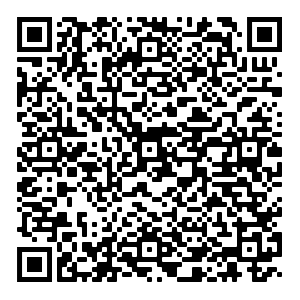  Wer?Wann und wie erreichbar?Name der EinrichtungTelefonnummerKurzbeschreibungZielgruppeTelefonseelsorge08001110111 08001110222  116123 Telefonseelsorge.detäglich 24 StundenAnrufe sind kostenfreiMailberatung (Antwort innerhalb von ca. drei Tagen); Chatberatung jedes AlterNummer gegen Kummer 116 111 oder 0800 1110333für Eltern: 0800-1110550 nummergegenkummer.deMo-Sa 14-20 UhrHinweis: Die Beratung findet von Mo bis Fr durch Erwachsene statt, am Samstag nur durch Jugendliche und junge Erwachsene.Für Eltern: Mo-Fr 9-11 Uhr, Di und Do 17-19 UhrEmailberatung, OnlineberatungKinder und JugendlicheErwachsendeElternNicolaidis YoungWingsStiftungRidlerstr. 31, 80339 Mü089 2488378-0www.youngwings.deBeratung, Trauerbegleitung, Gruppen;Onlineangebot für Jugendliche (Chat, Forum, Einzelberatung)Kinder/ Jugendliche/ ErwachseneArche e.V. 
Saarstraße 5
80797 München 089 334041Hilfe in Lebenskrisen, bei belastenden Lebensereignissen, Sorgen um andere Menschen, Suizidprävention Jugendliche ab 16 J./ ab 14 J. in Begleitung von Erwachsenen/ErwachseneKinderKrisenIntervention der Aetas Kinderstiftung089 1598696-00177 / 27 105 77info@aetas-kinderstiftung.de
www.aetas-kinderstiftung.deBeratung nach belastendem Lebens-ereignis; Krisenintervention, Maßnahmen zur Stabilisierung, Unterstützung zur Bewältigung und TraumaverarbeitungKrisentelefon: 089 997409020Kinder/ Jugendliche bis 17 Jahren, BezugspersonenBeratungsstellen für Eltern, Kinder und Jugendliche (im jeweiligen Stadtviertel)http://www.muenchen.de/
dienstleistungsfinder/
muenchen/1053/Zuständige Beratungsstelle abhängig vom Wohnort; Beratung bei Fragen des Familienlebens, Erziehungsfragen, Entwicklungsproblemen, Gefährdung und Schutz von Kindern und Jugendlichen etc. FamilienIMMA e. V. Jahnstraße 38, 80469 Mü 089 2607531Beratungsstelle für Mädchen und junge FrauenMädchen, junge Frauen, diversKrisendienst Psychiatrie München 0180-6553000Tel. tägl. 0-24 Uhr; 
tel. Beratung, ggf. ambulante Krisentermine Jugendliche/ ErwachseneRefugio MünchenRosenheimer Straße 38
81669 München089 98 29 57 0Angebot für Menschen mit Fluchterfahrung: Telefonische Erreichbarkeit aktuell: Mo-Fr 10-12 Uhr (auch zur Neuanmeldung), ggf. Nachricht auf AB hinterlassenBeratung und ggf. Psychotherapie für Personen mit Fluchthintergrund.KinderJugendlicheErwachseneSchulberatungBildungsberatung (PI-ZKB)Schwanthalerstr. 4080336 München089 233-83300www.pi-muenchen.de/schulberatungBeratung bei Fragen zu Schullaufbahn, Abschlüssen, Übergängen, Bewerbungen, …Bürger*innenZentraler Schul-psychologischer Dienst (ZSPD) 
Goethestr. 12, 80336 München089 233-66500www.pi-muenchen.de/schulpsychologieBeratung für Schüler_innen und Eltern für städtische Schulen